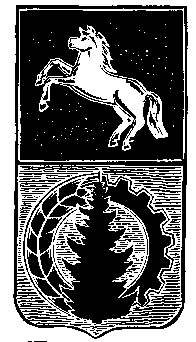 АДМИНИСТРАЦИЯ АСИНОВСКОГО РАЙОНАПОСТАНОВЛЕНИЕ25.01.2021                						                                             № 90г. АсиноВ соответствии с частью 1 статьи 86 Бюджетного кодекса Российской Федерации, Законом Томской области от 13 августа.2007 № 170-03 «О межбюджетных отношениях в Томской области», государственной программой  «Жилье и городская среда», утвержденной постановлением Администрации Томской области от 25 сентября 2019 года № 337аПОСТАНОВЛЯЮ:  1. Установить на 2021 год расходное обязательство муниципального образования «Асиновский район» на реализацию программы формирования современной городской среды в рамках регионального проекта «Формирование комфортной городской среды» проектной части Государственной программы  «Жилье и городская среда Томской области», утвержденной постановлением Администрации Томской области от 25 сентября 2019 года № 337а. 2. Расходные обязательства  исполняются за счет и в пределах средств, предоставляемых на соответствующие цели:         - средства федерального бюджета в сумме 14 618 575 (четырнадцать миллионов шестьсот восемнадцать  тысяч пятьсот семьдесят пять)  рублей, 73 копейки;         -  средства областного бюджета в сумме 452 120 (четыреста пятьдесят две тысячи сто двадцать) рублей, 90 копеек;         - средства местного бюджета в сумме 793 194 (семьсот девяносто три тысячи сто девяносто четыре) рублей, 56 копеек.3. Определить, что Управление финансов администрации Асиновского района является уполномоченным органом, осуществляющим исполнение расходных обязательств муниципального образования «Асиновский район», указанных в пункте 1 настоящего постановления, в части предоставления бюджетам поселений района иных межбюджетных трансфертов на поддержку государственных программ субъектов Российской Федерации и муниципальных программ формирования современной городской среды.4. Контроль за исполнением настоящего постановления возложить на Первого заместителя Главы администрации Асиновского района по обеспечению жизнедеятельности  и безопасности.5. Настоящее постановление действует с даты подписания и распространяется на правоотношения, возникающие с 01.01.2021.И.о. Главы Асиновского района                                                                   Е.Н. СамодуровОб установлении расходного обязательства